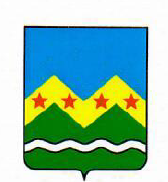 СОВЕТ ДЕПУТАТОВ
ПОСЕЛЕНИЯ МАРУШКИНСКОЕ В ГОРОДЕ МОСКВЕРЕШЕНИЕО приеме во временную эксплуатацию вновь образованных в рамках реализации программы «Развитие транспортной системы» объектов дорожного хозяйства и благоустройства, выполненных в ходе мероприятий по улучшению пешеходной и транспортной доступности на территориях, прилегающих к станции МЦД-4 «Санино»Руководствуясь Федеральным Законом «Об общих принципах организации местного самоуправления в Российской Федерации» от 06.10.2003 N 131-ФЗ, Законом г. Москвы «Об организации местного самоуправления в городе Москве» от 06.11.2002 N 56, Уставом внутригородского муниципального образования – поселения Марушкинское в городе Москве, Совет депутатов поселения Марушкинское в городе Москве, решил: Принять во временную эксплуатацию объекты дорожного хозяйства и благоустройства согласно приложению к настоящему решению.Согласовать выделение финансирования на проведение работ в части временного содержания принимаемого во временную эксплуатацию имущества на период с 01.03.2024г. по 31.12.2024г. в сумме 7 796 533,51 рублей.Опубликовать настоящее решение на официальном сайте поселения Марушкинское (http://marushkinskoe.msk.ru). Контроль за исполнением настоящего решения возложить на Главу поселения Марушкинское в городе Москве А.А. Ивашкина.Главапоселения Марушкинское                                                                                 А.А. ИвашкинПриложениек решению Совета депутатов                                                                                                                                                                                                                    поселения Марушкинское в городе Москвеот 21.02.2024 №3/10Перечень принимаемых во временную эксплуатацию вновь образованных в рамках реализации программы «Развитие транспортной системы» объектов дорожного хозяйства и благоустройства, выполненных в ходе мероприятий по улучшению пешеходной и транспортной доступности на территориях, прилегающих к станции МЦД-4 «Санино»21.02.2024 № 3/10№ п/пНаименованиеПротяженность объекта, п.м.Общая площадь уборки, кв.мПлощадь уборки проезжей части, кв.мПлощадь уборки проезжей части, кв.мПлощадь уборки проезжей части, кв.мПлощадь уборки проезжей части, кв.мПлощадь уборки тротуаров, кв.мПлощадь уборки тротуаров, кв.мПлощадь уборки обочин, кв.мПлощадь уборки остановок, кв.мКоличество убираемых остановок, ед.Площадь вывоза снега, кв.мЛоток водоотводной, типа ЛВ-10.16.16.-Б-3 бетонный, п.м№ п/пНаименованиеПротяженность объекта, п.м.Общая площадь уборки, кв.мБез площади парковочного пространства и площади участков, не подлежащих уборке, кв.мБез площади парковочного пространства и площади участков, не подлежащих уборке, кв.мПлощадь парковочного пространства, кв.мПлощадь парковочного пространства, кв.мПлощадь уборки тротуаров, кв.мПлощадь уборки тротуаров, кв.мПлощадь уборки обочин, кв.мПлощадь уборки остановок, кв.мКоличество убираемых остановок, ед.Площадь вывоза снега, кв.мЛоток водоотводной, типа ЛВ-10.16.16.-Б-3 бетонный, п.м№ п/пНаименованиеПротяженность объекта, п.м.Общая площадь уборки, кв.ммех.ручн.мех.ручн.мех.ручн.Площадь уборки обочин, кв.мПлощадь уборки остановок, кв.мКоличество убираемых остановок, ед.Площадь вывоза снега, кв.мЛоток водоотводной, типа ЛВ-10.16.16.-Б-3 бетонный, п.м1МЦД-4 "Санино" Киевского направления МЖД (вблизи ул. Медовая долина)3969,0013087,007724,000,000,000,004643,000,000,00720,006,0013087,0026,00